PRESTASI PPKN DALAM KAMPUS MERDEKA TAHUN 2021-2022Rantauprapat,  September  2022Wakil Rektor III 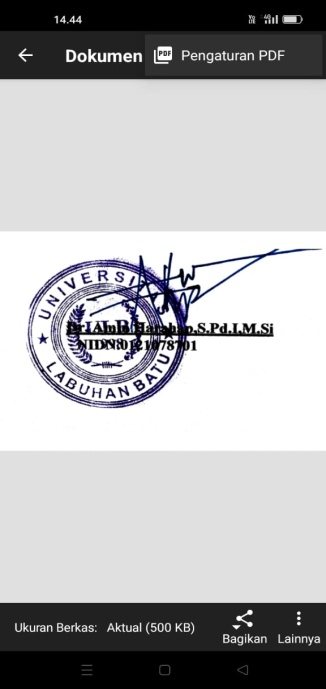 NoNamaPrestasiLokalNasionalTahun1 Ayu Hantika Kampus Mengajar Angkatan - I√-20212Duma Intan Siregar Kampus Mengajar Angkatan - I√- 20213Eka Febriani Kampus Mengajar Angkatan - I√-20214Eka Karolina Kampus Mengajar Angkatan - I√-20215Isni Majidah Kampus Mengajar Angkatan - I√-20216Lisa Fitriany Kampus Mengajar Angkatan - I√-20217Misdani Pohan Kampus Mengajar Angkatan - I√-20218Muhammad Andre Syahputra Kampus Mengajar Angkatan - I√-20219Nuriya Rahma Kampus Mengajar Angkatan - I√-202110Puji Rahayu Kampus Mengajar Angkatan - I√-202111Rika Asmidar Kampus Mengajar Angkatan - I√-202112Rika Syahriani Simanungkalit Kampus Mengajar Angkatan - I√-202113Rotua Lusianti Panggabean Kampus Mengajar Angkatan - I√-202114Saida Kampus Mengajar Angkatan - I√-202115Sari Putri Handayani Kampus Mengajar Angkatan - I√-202116Sonia Febryati Kampus Mengajar Angkatan - I√-202117Sri Wahyuni Kampus Mengajar Angkatan - I√-202119Muhammad Al-Qory Kampus Mengajar Angkatan - III√-202220Rini Sari Harahap Kampus Mengajar Angkatan - III√-202221Icha Olviwandari Kampus Mengajar Angkatan - III√-202222Tasya Hariska Nasution Kampus Mengajar Angkatan - III√-202223Febri Rosmawati Kampus Mengajar Angkatan - III√-202224Puji Rahayu Kampus Mengajar Angkatan - III√-202225Fitri Rahma Dani Kampus Mengajar Angkatan - III√-202226Rahmaya Sari Harahap Kampus Mengajar Angkatan - III√-202227T. Sukma Nurjannah Kampus Mengajar Angkatan - III√-202228Nurhanim Kampus Mengajar Angkatan - III√-202229Rahmayani Safitri Ritonga Kampus Mengajar Angkatan - III√-202230Agnes Safani Kampus Mengajar Angkatan - III√-202231Anisa Dwi Ayuning Tyas Kampus Mengajar Angkatan - III√-202232Tanti Kristina Sitorus Kampus Mengajar Angkatan - III√-202233Erika Putri Hasibuan Kampus Mengajar Angkatan - III√-202234Riskan Afrida Pasaribu Kampus Mengajar Angkatan - III√-202235Rina Zubaidah Kampus Mengajar Angkatan - III√-202236 Dina Kevin Sinaga Kampus Mengajar Angkatan - III√-202237Putri Reiamadini Rasti Kampus Mengajar Angkatan - III√-202238Fitria Anjali Sagala Kampus Mengajar Angkatan - III√-202239Yohana Theresia Br Hombing Kampus Mengajar Angkatan - III√-202240Putri Sarina Marpaung Kampus Mengajar Angkatan - III√-202241Juwita Lisyani Kampus Mengajar Angkatan - III√-202242Risna Winanti Eka Syahputri Kampus Mengajar Angkatan - III√-202243Liana Ramanda Kampus Mengajar Angkatan - III√-202244Siti Zahara Kampus Mengajar Angkatan - III√-202245Uswatun Hasanah Rambe Kampus Mengajar Angkatan - III√-202246Dwi Yuliana Kampus Mengajar Angkatan - III√-202247Tanaya Anastasya Simangunsong Kampus Mengajar Angkatan - III√-2022